                           São João da Boa Vista, 03 de outubro de 2018.Comunicado do Núcleo PedagógicoSrs.(as) Diretores (as) de Escola Assunto: Envio de informações dos alunos matriculados na Educação Especial.            A Dirigente Regional de Ensino, Profa. Silvia Helena D. Barbosa, solicita que seja enviado ao Núcleo Pedagógico, as listagens dos alunos   matriculados nas salas de recursos e itinerâncias, junto com os laudos médicos e ou psicológicos que comprovem a deficiência dos mesmos. Tais informações deverão ser digitalizadas e gravadas em CD e posteriormente, encaminhadas aos cuidados da PCNP de Educação Especial, Profa. Érika Devito, até o dia 01/11/18.Silvia Helena Dalbon Barbosa Dirigente Regional de Ensino 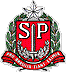                    GOVERNO DO ESTADO DE SÃO PAULO            SECRETARIA DE ESTADO DA EDUCAÇÃO   DIRETORIA DE ENSINO REGIÃO SÃO JOÃO DA BOA VISTA              Rua Getúlio Vargas, nº 507, 1º Andar – Fone (19) 3638-0300                 CEP: 13870-100  SÃO JOÃO DA BOA VISTA – SP                 Site: http://desjboavista.edunet.sp.gov.br             E-mail: desjv@educacao.sp.gov.br
